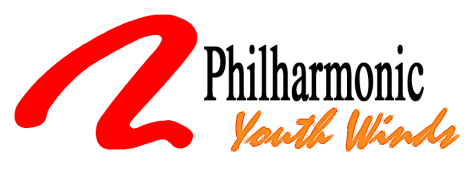 Pass / Probation / FailAudited By: ________________________________PERSONAL PARTICULARSPERSONAL PARTICULARSPERSONAL PARTICULARSPERSONAL PARTICULARSPERSONAL PARTICULARSPERSONAL PARTICULARSPERSONAL PARTICULARSFull NameGenderIC No.Age AddressPostal CodeEmailMobile No.InstrumentEDUCATION BACKGROUNDEDUCATION BACKGROUNDEDUCATION BACKGROUNDEDUCATION BACKGROUNDEDUCATION BACKGROUNDEDUCATION BACKGROUNDEDUCATION BACKGROUNDCollege / TertiaryCollege / TertiarySecondary SchoolSecondary SchoolMUSICAL EXPERIENCEMUSICAL EXPERIENCEMUSICAL EXPERIENCEMUSICAL EXPERIENCEMUSICAL EXPERIENCEMUSICAL EXPERIENCEMUSICAL EXPERIENCECurrent School / Music OrganisationCurrent School / Music OrganisationCurrent School / Music OrganisationMusic Grade Attained (eg: ABRSM, Trinity)Music Grade Attained (eg: ABRSM, Trinity)Music Grade Attained (eg: ABRSM, Trinity)DateSignatureAUDITION ASSESSMENTScalesSight ReadingPiecesRemarks